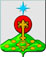 РОССИЙСКАЯ ФЕДЕРАЦИЯСвердловская областьДУМА СЕВЕРОУРАЛЬСКОГО ГОРОДСКОГО ОКРУГАот 25 июня 2020 года	                     № 39г. СевероуральскОб утверждении Положения «О создании условий для оказания медицинской помощи населению на территории Североуральского городского округа» Руководствуясь Федеральным законом от 06.10.2003 N 131-ФЗ «Об общих принципах организации местного самоуправления в Российской Федерации», Уставом Североуральского городского округа, Дума Североуральского городского округа        РЕШИЛА:1. Утвердить Положение «О создании условий для оказания медицинской помощи населению на территории Североуральского городского округа (прилагается).2. Опубликовать настоящее Решение в газете «Наше слово» и разместить на официальном сайте Администрации Североуральского городского округа.3. Контроль за исполнением настоящего Решения возложить на постоянную депутатскую комиссию Думы Североуральского городского округа по социальной политике (А.Н. Копылов).Утверждено
Решением Думы Североуральского городского округа от 25 июня 2020 года № 39Положение «О создании условий для оказания медицинской помощи населению на территории Североуральского городского округа» I. Общие положения1. Положение «О создании условий для оказания медицинской помощи населению на территории Североуральского городского округа» (далее - Положение) разработано в соответствии с Федеральными законами от 06.10.2003 № 131-ФЗ «Об общих принципах организации местного самоуправления в Российской Федерации», от 21.11.2011 № 323-ФЗ «Об основах охраны здоровья граждан в Российской Федерации» с целью реализации полномочий органов местного самоуправления Североуральского городского округа (далее - органы местного самоуправления) в сфере охраны здоровья граждан.2. Положение регулирует отношения, связанные с созданием условий для оказания медицинской помощи населению на территории Североуральского городского округа (далее - создание условий для оказания медицинской помощи населению).Под созданием условий для оказания медицинской помощи населению понимается комплекс правовых, организационных, экономических, материально-финансовых, информационных мер, принимаемых органами местного самоуправления, обеспечивающих создание условий для оказания медицинской помощи на территории Североуральского городского округа.II. Полномочия органов местного самоуправления по созданию условий для оказания медицинской помощи населению3. К полномочиям Думы Североуральского городского округа относится:1) принятие муниципальных правовых актов по вопросам создания условий для оказания медицинской помощи населению на территории городского округа в соответствии с федеральными законами и законами Свердловской области, территориальной программой государственных гарантий оказания гражданам Российской Федерации бесплатной медицинской помощи;2) утверждение расходов бюджета городского округа на создание условий для оказания медицинской помощи населению на территории городского округа в соответствии с территориальной программой государственных гарантий оказания гражданам Российской Федерации бесплатной медицинской помощи;4) осуществление иных полномочий в соответствии с законодательством Российской Федерации, иными нормативными правовыми актами Российской Федерации, законами и иными нормативными правовыми актами Свердловской области в сфере охраны здоровья в пределах компетенции.4. К полномочиям Администрации Североуральского городского округа относятся:1) издание в пределах своей компетенции муниципальных правовых актов по вопросам создания условий для оказания медицинской помощи населению на территории городского округа в соответствии с федеральными законами, иными нормативными правовыми актами Российской Федерации, законами и иными нормативными правовыми актами Свердловской области;2) информирование населения городского округа, в том числе через средства массовой информации, о возможности распространения социально значимых заболеваний и заболеваний, представляющих опасность для окружающих, на территории городского округа, осуществляемое на основе ежегодных статистических данных, а также информирование населения городского округа об угрозе возникновения и о возникновении эпидемий, о профилактике заболеваний и формировании здорового образа жизни, осуществляемое в соответствии с законом Свердловской области;3) участие в санитарно-гигиеническом просвещении населения и пропаганде донорства крови и (или) ее компонентов;4) участие в реализации на территории городского округа мероприятий, направленных на спасение жизни и сохранение здоровья людей при чрезвычайных ситуациях, информирование населения о медико-санитарной обстановке в зоне чрезвычайной ситуации и о принимаемых мерах;5) реализация на территории городского округа мероприятий по профилактике заболеваний и формированию здорового образа жизни, в том числе программ снижения потребления алкоголя и табака, предупреждения и борьбы с немедицинским потреблением наркотических средств, психотропных веществ и курительных смесей;6) создание благоприятных условий в целях привлечения медицинских работников для работы в учреждениях здравоохранения на территории городского округа, в том числе путем:- проведения профориентационной работы среди молодежи;- предоставления права медицинским работникам учреждений здравоохранения на последующую приватизацию служебного жилья на территории Североуральского городского округа;- предоставление единовременной денежной выплаты специалистам, привлеченным для работы в учреждениях здравоохранения на территории Североуральского городского округа;- предоставление однократно бесплатно земельных участков в собственность граждан для индивидуального жилищного строительства (работающих в учреждениях здравоохранения Североуральского городского округа) в соответствии с Законом Свердловской области от 07.07.2004 
№ 18-ОЗ «Об особенностях регулирования земельных отношений на территории Свердловской области» и административным регламентом предоставления муниципальной услуги «Предоставление однократно бесплатно в собственность земельных участков гражданам для индивидуального жилищного строительства».  7) сбор информации о текущей ситуации, о тенденциях и проблемах, об объемах, качестве и доступности медицинской помощи в порядке, установленном Администрацией Североуральского городского округа;8) разработка, утверждение и реализация в установленном порядке муниципальных программ, направленных на профилактику и раннее выявление заболеваний, формирование мотивации к ведению здорового образа жизни и создание условий для ведения здорового образа жизни, в том числе для занятий физической культурой и спортом;9) участие в реализации на территории городского округа мероприятий, направленных на спасение жизни и сохранение здоровья людей при чрезвычайных ситуациях, информирование населения о медико-санитарной обстановке в зоне чрезвычайной ситуации и о принимаемых мерах;10) взаимодействие с руководителями учреждений здравоохранения всех форм собственности и организаций, расположенных на территории городского округа, по вопросам диспансеризации, вакцинации, периодических и плановых медицинских осмотров, и иных профилактических мероприятий;11) осуществление иных полномочий в соответствии с законодательством Российской Федерации, иными нормативными правовыми актами Российской Федерации, законами и иными нормативными правовыми актами Свердловской области в сфере охраны здоровья в пределах компетенции.5. Администрация Североуральского городского округа осуществляет взаимодействие с органами государственной власти Свердловской области, органами местного самоуправления муниципальных образований Свердловской области, медицинскими и иными организациями в целях обеспечения прав граждан в сфере охраны их жизни и здоровья.III. Финансовое обеспечение создания условий для оказания медицинской помощи населению6. Финансирование деятельности по созданию условий для оказания медицинской помощи населению на территории городского округа осуществляется за счет средств бюджета Североуральского городского округа.7. Расходные обязательства, возникающие в связи с осуществлением полномочий органов местного самоуправления по созданию условий для оказания медицинской помощи населению на территории городского округа, исполняются в пределах средств, предусмотренных на эти цели в бюджете Североуральского городского округа на текущий финансовый год и плановый период.8. Перечень расходных обязательств в части реализации настоящего Положения, составляется Администрацией Североуральского городского округа ежегодно в период подготовки бюджета и подлежит обязательному согласованию с Главным врачом ГБУЗ СО «Североуральская ЦГБ» и ПДК по социальной политике Думы Североуральского городского округа.Глава Североуральского городского округа ______________В.П. Матюшенко                                  Председатель ДумыСевероуральского городского округа_____________Е.С. Балбекова